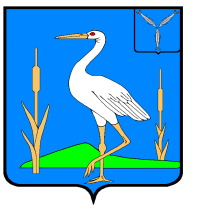 АДМИНИСТРАЦИЯБОЛЬШЕКАРАЙСКОГО  МУНИЦИПАЛЬНОГО ОБРАЗОВАНИЯРОМАНОВСКОГО МУНИЦИПАЛЬНОГО РАЙОНАСАРАТОВСКОЙ ОБЛАСТИПОСТАНОВЛЕНИЕ №2от 02.02.2023 года                                                                    с. Большой КарайВ соответствии с Федеральным законом от 06 октября 2003 года № 131-ФЗ «Об общих принципах организации местного самоуправления в Российской Федерации», Решением Совета Большекарайского муниципального образования № 103 от 15.02.2021г. «Об утверждении Порядка определения части территории Большекарайского муниципального образования Романовского муниципального района Саратовской области, предназначенной для реализации инициативных проектов», Уставом Большекарайского  муниципального образования Романовского муниципального района Саратовской области ПОСТАНОВЛЯЕТ:              1. Определить часть территории Большекарайского муниципального образования для реализации инициативного проекта «Приобретение и установка конструктивногоэлемента к памятнику в с. Большой Карай воинам - землякам, павшим в годы Великой Отечественной войны», поступившего от инициативной группы населения – Саратовская область, Романовский муниципальный район, сельское поселение Большекарайское, с. Большой Карай, площадь Стоякина, з/у 1Д кадастровый номер 64:29:100702:1686 площадью 2032+/-15.78 кв.м.2.Обнародовать данное постановление в установленном порядке.3.Контроль за исполнением данного постановления оставляю за собой.Глава Большекарайскогомуниципального образования                                      Н.В. СоловьеваОб определении границ части предполагаемой территории  для реализации инициативного проекта